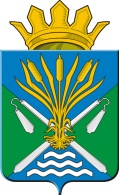 АДМИНИСТРАЦИЯКАМЫШЛОВСКОГО МУНИЦИПАЛЬНОГО РАЙОНА СВЕРДЛОВСКОЙ ОБЛАСТИП О С Т А Н О В Л Е Н И Еот                                 г.  №               - ПАг. Камышлов О проведении конкурсного отбора юридических лиц (за исключением государственных (муниципальных) учреждений), индивидуальных предпринимателей, на право получения субсидии по частичной компенсации затрат по закупу картофеля и овощей у населения Камышловского района из бюджета Камышловского муниципального района   В целях создания условий для развития личных подсобных хозяйств и  расширения рынка сельскохозяйственной продукции на территории Камышловского муниципального района, в рамках реализации подпрограммы 1 «Создание условий для развития сельскохозяйственного производства в поселениях, расширение рынка сельскохозяйственной продукции, сырья и продовольствия» муниципальной программы «Комплексное развитие сельских территорий Камышловского муниципального района на период 2022-2027 годов», утвержденной постановлением администрации Камышловского муниципального района от  23 сентября 2021 года  № 623-ПА,  руководствуясь Федеральным законом от 26 июля 2006 года № 135-ФЗ «О защите конкуренции»,  руководствуясь статьями 5, 30 Устава Камышловского муниципального района, Администрация Камышловского муниципального районаПОСТАНОВЛЯЕТ:1. Организовать проведение конкурсного отбора юридических лиц (за исключением государственных (муниципальных) учреждений), индивидуальных предпринимателей, на право получения субсидии по частичной компенсации затрат по закупу картофеля и овощей у населения Камышловского района из бюджета Камышловского муниципального района.  2. Утвердить:2.1. Порядок проведения конкурсного отбора юридических лиц (за исключением государственных (муниципальных) учреждений), индивидуальных предпринимателей на право получения субсидии по частичной компенсации затрат по закупу картофеля и овощей у населения Камышловского района из бюджета Камышловского муниципального района (приложение № 1).2.2. Состав конкурсной комиссии по отбору юридических лиц (за исключением государственных (муниципальных) учреждений), индивидуальных предпринимателей на право получения субсидии по частичной компенсации затрат по закупу картофеля и овощей у населения Камышловского района из бюджета Камышловского муниципального района (приложение № 2).2.3. Порядок предоставления субсидий по частичной компенсации затрат по закупу картофеля и овощей у населения Камышловского района из бюджета Камышловского муниципального района (приложение № 3).3. Признать утратившими силу: 3.1. Постановление администрации муниципального образования Камышловский муниципальный район от 02 сентября 2020 года № 464-ПА «О проведении конкурсного отбора юридических лиц (за исключением государственных (муниципальных) учреждений), индивидуальных предпринимателей, на право получения субсидии по частичной компенсации затрат по закупу картофеля и овощей у населения Камышловского района из бюджета Камышловского муниципального района»,3.2. Постановление администрации Камышловского муниципального района от 24 августа 2021 года № 546-ПА «О внесении изменений в постановление администрации муниципального образования Камышловский муниципальный район от 02 сентября 2020 года № 464-ПА «О проведении конкурсного отбора юридических лиц (за исключением государственных (муниципальных) учреждений), индивидуальных предпринимателей, на право получения субсидии по частичной компенсации затрат по закупу картофеля и овощей у населения Камышловского района из бюджета муниципального образования Камышловский муниципальный район».4. Настоящее постановление опубликовать в газете «Камышловские известия» и обнародовать на официальном сайте администрации Камышловского муниципального района в сети Интернет https://kamyshlovsky-region.ru.5. Контроль за исполнением  настоящего постановления возложить на заместителя главы администрации Камышловского муниципального района  Н.И. Парфенову.Глава администрации Камышловского муниципального района                                             О.А. МакарянПриложение № 1к постановлению администрации Камышловского муниципального районаот __.__.2022 года № ____Порядок  проведения конкурсного отбора юридических лиц (за исключением государственных (муниципальных) учреждений), индивидуальных предпринимателей, на право получения субсидии по частичной компенсации затрат по закупу картофеля и овощей у населения Камышловского района из бюджета Камышловского муниципального районаОбщие положения1.1. Конкурсный отбор юридических лиц (за исключением государственных (муниципальных) учреждений), индивидуальных предпринимателей на право получения субсидии по частичной компенсации затрат по закупу картофеля и овощей у населения Камышловского района из бюджета Камышловского муниципального района (далее - Конкурсный отбор) проводится  в рамках реализации подпрограммы 1 «Создание условий для развития сельскохозяйственного производства в поселениях, расширение рынка сельскохозяйственной продукции, сырья и продовольствия» муниципальной программы «Комплексное развитие сельских территорий Камышловского муниципального района на период 2022-2027 годов», утвержденной постановлением администрации Камышловского муниципального района от  23 сентября 2021 года  № 623-ПА (далее – Программа), в целях частичной компенсации затрат по закупу картофеля и овощей у населения Камышловского района из бюджета Камышловского муниципального района.1.2. Правовыми основаниями для разработки настоящего Порядка являются:1) Бюджетный кодекс Российской Федерации;2) Федеральный закон от 06.10.2003 № 131-ФЗ «Об общих принципах организации местного самоуправления в Российской Федерации»;3) Федеральный закон от 24.07.2007 № 209-ФЗ «О развитии малого и среднего предпринимательства в Российской Федерации»;4) Федеральный закон от 26.07.2006 № 135-ФЗ «О защите конкуренции»;5) Постановление Правительства Российской Федерации от 18.09.2020 № 1492 «Об общих требованиях к нормативным правовым актам, муниципальным правовым актам, регулирующим предоставление субсидий, в том числе грантов в форме субсидий, юридическим лицам, индивидуальным предпринимателям, а также физическим лицам - производителям товаров, работ, услуг, и о признании утратившими силу некоторых актов Правительства Российской Федерации и отдельных положений некоторых актов Правительства Российской Федерации»6) Постановление администрации муниципального образования Камышловский муниципальный район от 28.10.2019 № 530-ПА «Об утверждении административного регламента предоставления муниципальной услуги «Предоставление поддержки субъектам малого и среднего предпринимательства в рамках реализации муниципальных программ муниципального образования Камышловский муниципальный район».1.3. Настоящий Порядок о проведения конкурсного отбора юридических лиц (за исключением государственных (муниципальных) учреждений), индивидуальных предпринимателей, на право получения субсидии по частичной компенсации затрат по закупу картофеля и овощей у населения Камышловского района из бюджета Камышловского муниципального района (далее – Порядок) определяет: цели проведения конкурсного отбора, категории и критерии отбора юридических лиц, индивидуальных предпринимателей, имеющих право на участие в конкурсном отборе, а также порядок  проведения, подведения  и оформление результатов конкурсного отбора.1.4. Отбор юридических лиц (за исключением государственных (муниципальных) учреждений), индивидуальных предпринимателей, зарегистрированных на территории Камышловского муниципального района, осуществляющих закуп картофеля и овощей у населения Камышловского района проводится в целях создания условий для развития личных подсобных хозяйств и  расширения рынка сельскохозяйственной продукции на территории Камышловского муниципального района.1.5. Отбор конкурсных заявок осуществляется конкурсной комиссией по отбору юридических лиц (за исключением государственных (муниципальных) учреждений), индивидуальных предпринимателей на право получения субсидии по частичной компенсации затрат по закупу картофеля и овощей у населения Камышловского района из бюджета Камышловского муниципального района.1.6. Основные принципы предоставления субсидий:- заявительный порядок обращения;- оказание поддержки с соблюдением требований, установленных Федеральным законом от 26.07.2006 № 135-ФЗ «О защите конкуренции»;- открытость процедур оказания поддержки.2. Требования к участникам конкурсного отбора 2.1. В конкурсном отборе могут принять участие юридические лица (за исключением государственных (муниципальных) учреждений), индивидуальные предприниматели, зарегистрированные на территории Камышловского муниципального района, осуществляющие закуп картофеля и овощей у населения Камышловского района для последующей переработки и (или) реализации предприятиям пищевой перерабатывающей промышленности, общественного питания, учреждениям здравоохранения и образования, имеющим в своей структуре пищеблоки, одновременно отвечающие следующим требованиям на дату подачи заявления:1) соответствующие критериям, установленным статьей 4 Федерального закона от 24.07.2007 № 209-ФЗ «О развитии малого и среднего предпринимательства в Российской Федерации»; 2) представившие на конкурсный отбор в полном объеме документы, перечень которых установлен приложением № 3 к настоящему Порядку;3) не имеющие задолженности по налоговым и иным обязательным платежам в бюджеты всех уровней и государственные внебюджетные фонды;4) не имеющие просроченной задолженности по ранее предоставленным                      на возвратной основе бюджетным средствам; 5) не находящиеся в стадии реорганизации, ликвидации, банкротства, не имеющие ограничения на осуществление хозяйственной деятельности, а участник отбора, являющийся индивидуальным предпринимателем, не должен прекратить деятельность в качестве индивидуального предпринимателя;6) не являющиеся иностранными юридическими лицами, а также российскими юридическими лицами, в уставном капитале которых доля участия иностранных юридических лиц, местом регистрации которых является государство или территория, включенные в утвержденный Министерством финансов Российской Федерации перечень государств и территорий, предоставляющих льготный налоговый режим налогообложения и (или) не предусматривающих раскрытия и предоставления информации при проведении финансовых операций (офшорные зоны), в совокупности превышает 50 процентов;7) в реестре дисквалифицированных лиц отсутствуют сведения о дисквалифицированных руководителе, членах коллегиального исполнительного органа, лице, исполняющем функции единоличного исполнительного органа, или главном бухгалтере участника отбора, являющегося юридическим лицом; об индивидуальном предпринимателе;3. Порядок организации и проведения конкурсного отбора3.1. Организатором конкурсного отбора является администрация Камышловского муниципального района (далее – Администрация). Информация о графике (режиме) работы Администрации указана в приложении № 1 к настоящему Порядку.3.2. Организационно-техническое обеспечение конкурсного отбора осуществляет   отдел стратегического развития, муниципального заказа и инвестиций администрации Камышловского муниципального района (далее - отдел стратегического развития).3.3. Отдел стратегического развития  выполняет следующие функции:1) осуществляет подготовку информационного сообщения о проведении конкурсного отбора; 2) принимает от субъектов предпринимательства заявления                                       с приложенными документами для участия в конкурсном отборе (далее – документы);                3) проводит анализ предоставленных документов на соответствие их требованиям настоящего Порядка;4) осуществляет подготовку конкурсных материалов в виде сводной таблицы по всем участникам конкурсного отбора по критериям отбора, приведенным в пункте 4.8. настоящего Порядка, для определения победителей конкурсного отбора;5) организует проведение заседаний конкурсной комиссии;6) уведомляет участников конкурса о результатах проведения конкурсного отбора; 7) готовит проект соглашения с победителем конкурсного отбора;8) несет ответственность за сохранность документов, представленных на конкурсный отбор.3.4. Информация о проведении конкурсного отбора публикуется в средствах массовой информации, размещается на официальном сайте администрации Камышловского муниципального района в сети «Интернет» по адресу: https://kamyshlovsky-region.ru и в федеральной государственной информационной системе «Единый портал государственных и муниципальных услуг (функций)» (далее - ЕПГУ). 3.5. Информационное сообщение о проведении конкурсного отбора должно содержать следующие сведения: - название и предмет конкурсного отбора; - наименование, адрес, номера контактных телефонов организатора конкурсного отбора; - срок, место и порядок предоставления конкурсной документации; - перечень лиц, имеющих право на участие в конкурсном отборе;- перечень документов, необходимых для участия в конкурсном отборе;- условия предоставления субсидии; - дата и время рассмотрения конкурсной комиссией заявлений и подведения итогов конкурсного отбора.3.6. Срок приема заявок на конкурсный отбор составляет не менее 30 дней с момента опубликования извещения. Заявки, поступившие после установленного срока, не регистрируются и не рассматриваются. 3.7. Субъект, претендующий на получение субсидии, подает заявку на участие в конкурсном отборе в электронной форме посредством ЕПГУ, МФЦ, либо непосредственно в отдел стратегического развития. К заявлению-анкете на участие в конкурсном отборе, заполненной  по форме согласно приложению № 2 к настоящему Порядку, прилагается перечень документов согласно приложению № 3 к настоящему Порядку.3.8. Все расходы, связанные с подготовкой и представлением заявки, несет претендент на получение субсидии.3.9. Администрация в порядке межведомственного взаимодействия запрашивает в Федеральной налоговой службе Российской Федерации следующие документы и сведения, в рамках проверки данных, представленных заявителем:а) выписку из Единого государственного реестра юридических лиц и Единого государственного реестра индивидуальных предпринимателей;б) сведения о среднесписочной численности работников за предшествующий календарный год;в) сведения о наличии (отсутствии) задолженности по уплате налогов, сборов, пеней, штрафов.Отдел стратегического развития в течение десяти рабочих дней со дня окончания приема документов проводит проверку представленных документов на предмет соответствия их требованиям настоящего Порядка, выявления в документах недостоверной или искаженной информации. В случае соответствия представленных участниками конкурсного отбора документов требованиям настоящего Порядка отдел стратегического развития представляет их на рассмотрение конкурсной комиссии. 3.10. Основания для отказа в предоставлении субсидии: 1) нарушения срока представления документов; 2) несоблюдения условий предоставления субсидий в соответствии с пунктом 2.1. настоящего Порядка; 3) выявления в представленных документах  недостоверной или искаженной информации; 4) представление неполного комплекта документов, необходимых для участия в конкурсном отборе, указанных в приложении №3 к настоящему Порядку.3.11. В случае несоответствия требованиям настоящего Порядка, отдел стратегического развития информирует заявителя об отказе в участии в конкурсном отборе. 3.12. Заявка на участие в конкурсном отборе может быть отозвана до окончания срока приема заявок путем направления в отдел стратегического развития соответствующего обращения. Отозванные заявки не учитываются при определении количества заявок, представленных на участие в конкурсном отборе.4. Порядок проведения, подведения итогов конкурсного отбора, критерии оценки 4.1. Подведение итогов конкурсного отбора осуществляется конкурсной комиссией.4.2. Конкурсная комиссия на своем заседании рассматривает поступившие заявки и принимает решение о победителях конкурсного отбора. Конкурсная комиссия имеет право получать заключения структурных  подразделений   администрации   Камышловского муниципального района и исполнительных органов государственной власти отраслевой компетенции по представленной конкурсной документации.4.3. Конкурсная комиссия при необходимости может приглашать участников конкурсного отбора для пояснений и уточнений по представленной заявке, запрашивать дополнительные сведения и подтверждение предоставленной информации в заявке.4.4. Конкурсный отбор может быть признан несостоявшимся, если все представленные заявки не соответствуют требованиям  настоящего Порядка.4.5. Если на момент окончания срока приемки заявок на участие в конкурсном отборе зарегистрировано не более одной заявки, конкурсная комиссия вправе объявить конкурсный отбор несостоявшимся и рассмотреть одну заявку, представленную на конкурсный отбор.В случае, если документы, представленные единственным участником конкурсного отбора, отвечают всем требованиям, содержащимся в настоящем Порядке и извещении о проведении конкурсного отбора,  соответствуют действующему законодательству, соглашение заключается с единственным участником конкурсного отбора.4.6.  Критериями конкурсного отбора  являются:1) осуществление деятельности в сфере закупа сельхозпродукции у населения Камышловского района;2) количество видов закупаемой продукции;3) цена закупаемой продукции;4) наличие техники и оборудования;5) наличие складских помещений;6) наличие опыта работы.4.7. Порядок оценки и сопоставления заявок на участие в конкурсном отборе:4.8. Победителем (победителями) конкурсного отбора признаются организации, которые соответствуют установленным требованиям и набравшие не менее 80 баллов.4.9. Победитель (победители) конкурсного отбора  имеет право заключения соглашения на получение субсидии по частичной компенсации затрат по закупу картофеля и овощей у населения Камышловского района из бюджета Камышловского муниципального района,  в пределах бюджетных ассигнований, которые предусмотрены Решением Думы о бюджете Камышловского муниципального района  на текущий финансовый год и плановый период и  Программой.4.10. Информация о результатах проведения отбора, в том числе информация об участниках отбора, размерах предоставляемых грантов, определенных по результатам отбора, размещается на официальном сайте в информационно-коммуникационной сети «Интернет»: https://kamyshlovsky-region.ru/ekonomika/maloe-i-srednee-predprinimatelstvo/ и в федеральной государственной информационной системе «Единый портал государственных и муниципальных услуг (функций)» не позднее 14 рабочих дней после подведения итогов конкурсного отбора.5. Оформление решения конкурсной комиссии5.1. Заседание конкурсной комиссии правомочно, если на нем присутствует не менее половины  от установленного  числа  ее членов.5.2. Решение конкурсной комиссии оформляется в виде протокола, подписываемого председателем и секретарем конкурсной комиссии.5.3. Уведомление о принятом решении о предоставлении или отказе в предоставлении субсидии субъекту предпринимательства оформляется по форме, приведенной в Приложении № 4 или Приложении № 5 к настоящему Порядку.Приложение № 1к Порядку проведения конкурсного отбора юридических лиц (за исключением государственных (муниципальных) учреждений), индивидуальных предпринимателей, на право получения субсидии по частичной компенсации затрат по закупу картофеля и овощей у населения Камышловского района из бюджета Камышловского муниципального районаСправочная информация о месте нахождения, графике работы, контактных телефонах, адресах электронной почты Администрации, МФЦ, участвующих в предоставлении и информировании о порядке предоставления субсидий1. Администрация Камышловского муниципального района, отдел стратегического развития, муниципального заказа и инвестиций. Место нахождения: Свердловская область, г. Камышлов, ул. Свердлова,  д. 41, каб. 107; Почтовый адрес: 624860 Свердловская область, г. Камышлов, ул. Свердлова,  д. 41;Контактный телефон: 8 (34375)  2-17-82; 2-40-80 Контактное лицо: Парфенова Наталья Игоревна, Литвинова Людмила Анатольевна.Адрес электронной почты в сети Интернет: adm_kammr@mail.ru; natpar@inbox.ru, lyudlitvinova@mail.ruОфициальный сайт в информационно-коммуникационной сети «Интернет»:  https://kamyshlovsky-region.ru/ ekonomika/maloe-i-srednee-predprinimatelstvo/.Личный прием Заявителя в Администрации по вопросам проведения консультаций и приема жалоб осуществляется с понедельника по четверг с 08-00 до 17-00 (перерыв с 12-00 до 13-00), в пятницу с 8-00 до 16-00 (перерыв с 12-00 до 13-00) .2. Справочная информация о месте нахождения МФЦ, графике работы, контактных телефонах, адресах электронной почты.Информация приведена на сайтах:- ЕПГУ: https://www.gosuslugi.ru/- МФЦ: mfc66.ruПриложение № 2к Порядку проведении конкурсного отбора юридических лиц (за исключением государственных (муниципальных) учреждений), индивидуальных предпринимателей, на право получения субсидии по частичной компенсации затрат по закупу картофеля и овощей у населения Камышловского района из бюджета Камышловского муниципального районаРег. № ___ от «___» ____ 20__ г. Время ___:___ ч.________________________________________________________________  __________Должность сотрудника, ФИО, принявшего заявку       подпись                                                                              Главе администрации                                                                               Камышловского муниципального района                                                                               ____________________________ЗАЯВЛЕНИЕ-АНКЕТАна участие в конкурсном отборе по предоставлению субсидии субъектами малого и среднего предпринимательства на частичную компенсацию затрат по закупу картофеля и овощей у населения Камышловского района из бюджета Камышловского муниципального района (полное и (или) сокращенное наименование и организационно-правовая форма юридического лица, Ф.И.О. индивидуального предпринимателя-заявителя)                (Ф.И.О., должность руководителя или доверенного лица, № доверенности, дата выдачи,  срок действия)Раздел I. Сведения о Заявителе Ознакомившись с условиями конкурсного отбора юридических лиц (за исключением государственных (муниципальных) учреждений), индивидуальных предпринимателей, на право получения субсидии по частичной компенсации затрат по закупу картофеля и овощей у населения Камышловского района из бюджета Камышловского муниципального района, согласны организовать закуп картофеля и овощей у населения Камышловского района, в порядке и на условиях, предусмотренных Порядком предоставления субсидий по частичной компенсации затрат по закупу картофеля и овощей у населения Камышловского района из бюджета Камышловского муниципального района.В случае если наши предложения будут признаны лучшими, мы берем на себя обязательства подписать соглашение с администрацией Камышловского муниципального района в соответствии с требованиями, указанными в извещении о проведении конкурсного отбора и нашей заявкой.Раздел II. Показатели хозяйственной деятельности:Достоверность представленных сведений гарантирую.Я,___________________________________________________________(Ф.И.О., заявителя)паспорт гражданина РФ серия ___________  номер 	__________, выданный	 __________________________________________________________________(орган, выдавший паспорт и дата выдачи)своей волей и в своем интересе даю своё согласие администрации Камышловского муниципального района в лице сотрудников, осуществляющих обработку персональных данных по поручению администрации Камышловского муниципального района, на:1) использование и обработку персональных данных, указанных в настоящем заявлении и прилагаемых документах, в порядке и на условиях, определенных Федеральным законом от 27 июля 2006 года № 152-ФЗ «О персональных данных»;2) проверку сведений и документов, представленных с целью получения субсидии;3) внесение сведений в реестр субъектов малого и среднего предпринимательства - получателей поддержки в соответствии со статьёй 8 Федерального закона от 24 июля 2007 года № 209-ФЗ «О развитии малого и среднего предпринимательства в Российской Федерации» и размещения Реестра в сети Интернет на официальном сайте администрации Камышловского муниципального района.Согласие действует в течение трех лет с момента подписания данного заявления.Перечень прилагаемых документов: (согласно перечня в приложение № 3)Руководитель организации (индивидуальный предприниматель) ____________________________________________                                                                                              Подпись                      Ф.И.О.      Приложение № 3к Порядку проведения конкурсного отбора юридических лиц (за исключением государственных (муниципальных) учреждений), индивидуальных предпринимателей, на право получения субсидии по частичной компенсации затрат по закупу картофеля и овощей у населения Камышловского района из бюджета Камышловского муниципального районаПЕРЕЧЕНЬ документов для участия в конкурсном отборе на право получения субсидии по частичной компенсации затрат по закупу картофеля и овощей у населения Камышловского района из бюджета Камышловского муниципального района- копия учредительных документов юридического лица (устав, учредительный договор) (при наличии);- выписка из Единого государственного реестра юридических лиц и Единого государственного реестра индивидуальных предпринимателей (по собственной инициативе);- копия свидетельства о государственной регистрации юридического лица /индивидуального предпринимателя либо Лист записи Единого государственного реестра юридических лиц/ индивидуальных предпринимателей;-	сведения о среднесписочной численности работников за предшествующий календарный год (по собственной инициативе).-	сведения о наличии (отсутствии) задолженности по уплате налогов, сборов, пеней, штрафов (по собственной инициативе).- предложение о видах закупаемой продукции,  о цене единицы  закупаемой продукции и иные предложения об условиях исполнения договора;- документы, подтверждающие наличие техники и оборудования для осуществления закупочной деятельности и дальнейшей переработки картофеля и овощей.Приложение № 4к Порядку проведения конкурсного отбора юридических лиц (за исключением государственных (муниципальных) учреждений), индивидуальных предпринимателей, на право получения субсидии по частичной компенсации затрат по закупу картофеля и овощей у населения Камышловского района из бюджета Камышловского муниципального районаУведомление о решении о предоставлении субсидии по частичной компенсации затрат по закупу картофеля и овощей у населения Камышловского района из бюджета Камышловского муниципального районаПротоколом № ___ от «___»__________202__ года заседания Конкурсной комиссии по отбору юридических лиц (за исключением государственных (муниципальных) учреждений), индивидуальных предпринимателей, на право получения субсидии по частичной компенсации затрат по закупу картофеля и овощей у населения Камышловского района из бюджета Камышловского муниципального района _____________________________ (ИНН)                                                                         Наименование ЮЛ / ФИО ИПпринято решение предоставить субсидию по частичной компенсации затрат по закупу картофеля и овощей у населения Камышловского района из бюджета Камышловского муниципального района.Предлагаю в срок до ________________ заключить с Администрацией Камышловского муниципального района соглашение о предоставлении  субсидий по частичной компенсации затрат по закупу картофеля и овощей у населения Камышловского района из бюджета Камышловского муниципального района.Председатель конкурсной комиссии  ________________      _______________                                                                                                     (подпись)                                        (Ф.И.О.)       Приложение № 5к Порядку проведения конкурсного отбора юридических лиц (за исключением государственных (муниципальных) учреждений), индивидуальных предпринимателей, на право получения субсидии по частичной компенсации затрат по закупу картофеля и овощей у населения Камышловского района из бюджета Камышловского муниципального районаУведомление о решении об отказе в предоставлении субсидии по частичной компенсации затрат по закупу картофеля и овощей у населения Камышловского района из бюджета Камышловского муниципального районаПротоколом № ___ от «___»__________202__ года заседания Конкурсной комиссии по отбору юридических лиц (за исключением государственных (муниципальных) учреждений), индивидуальных предпринимателей, на право получения субсидии по частичной компенсации затрат по закупу картофеля и овощей у населения Камышловского района из бюджета Камышловского муниципального района _____________________________ (ИНН)                                                                         Наименование ЮЛ / ФИО ИПпринято решение признать не прошедшим конкурсный отбор заявку на участие в конкурсном отборе по предоставлению субсидии по частичной компенсации затрат по закупу картофеля и овощей у населения Камышловского района из бюджета Камышловского муниципального района Председатель конкурсной комиссии  ________________      _______________                                                                                                     (подпись)                                        (Ф.И.О.)Приложение № 6к Порядку проведения конкурсного отбора юридических лиц (за исключением государственных (муниципальных) учреждений), индивидуальных предпринимателей, на право получения субсидии по частичной компенсации затрат по закупу картофеля и овощей у населения Камышловского района из бюджета Камышловского муниципального районаСОГЛАШЕНИЕ № ___о предоставлении  субсидии по частичной компенсации затрат по закупу картофеля и овощей у населения Камышловского района из бюджета Камышловского муниципального районаАдминистрация Камышловского муниципального района, в лице главы администрации Камышловского муниципального района ___________________________________________, действующего на основании Устава,  именуемая в дальнейшем «Администрация»,  с одной стороны, __________________________________________________________________________________________, осуществляющий закуп картофеля и овощей у населения Камышловского района, в лице __________________________________________, действующего на основании _________________________, именуемое в дальнейшем «Организация (ИП)», с другой стороны, вместе именуемые «Стороны», заключили настоящее Соглашение о нижеследующем: 1. ОБЩИЕ ПОЛОЖЕНИЯНастоящее Соглашение заключено в соответствии с Бюджетным кодексом Российской Федерации,  Гражданским  кодексом Российской Федерации, в соответствии с Порядком  проведения конкурсного отбора юридических лиц (за исключением государственных (муниципальных) учреждений), индивидуальных предпринимателей, на право получения субсидии по частичной компенсации затрат по закупу картофеля и овощей у населения Камышловского района из бюджета Камышловского муниципального района, утвержденным постановлением администрации Камышловского муниципального района от «__» __________  202_ г. №  ____ (далее – Порядок).2. ПРЕДМЕТ СОГЛАШЕНИЯ2.1. Предметом настоящего Соглашения является предоставление  Администрацией Организации (ИП) финансовой поддержки в форме субсидии по частичной компенсации затрат по закупу картофеля и овощей у населения Камышловского района из бюджета Камышловского муниципального района (далее - Субсидия). 2.2. Субсидия предоставляется ежемесячно на основании документов, предоставленных в соответствии с пунктом 4.1. Порядка предоставления субсидий по частичной компенсации затрат по закупу картофеля и овощей у населения Камышловского района из бюджета Камышловского муниципального района, утвержденным постановлением администрации Камышловского муниципального района от «__» __________  2022 г. №  ____ (далее – Порядок).2.3. Расчет ежемесячного размера субсидии предоставляемой Администрацией по настоящему Соглашению Организации (ИП)  осуществляется в соответствии с пунктом 4.1.2. Порядка.3. ОБЯЗАННОСТИ СТОРОН3.1. Администрация обязуется:3.1.1. Проверять предоставленные Организацией (ИП)   документы, необходимые для выплаты субсидии, установленной в соответствии с Порядком.3.1.2. Ежемесячно осуществлять выплату субсидии, установленной в соответствии с настоящим Соглашением, в части причитающейся за конкретный месяц Организации (ИП), в пределах ассигнований, предусмотренных Решением Думы о бюджете Камышловского муниципального района на текущий финансовый год и плановый период, со своего лицевого счета, открытого в установленном порядке в финансовом управлении администрации Камышловского муниципального района, путем перечисления денежных средств на счет Организации (ИП), указанный в заявлении о предоставлении субсидии, при условии своевременного представления документов, необходимых для выплаты Субсидии. 3.1.3. Проверять достоверность сведений, предоставляемых Организацией (ИП),  и соблюдение условий, целей, предусмотренных Порядком и  настоящим Соглашением.3.1.4. Требовать, в том числе в судебном порядке, возврата от Организации (ИП),  выплаченной суммы Субсидии в бюджет Камышловского муниципального района в случае представления Организацией (ИП),  недостоверных сведений в документах, указанных в пункте 4.1.1. и 4.1.2. Порядка, а также при нарушении им условий настоящего Соглашения.3.1.5. Уведомлять Организацию (ИП) о необходимости возврата выплаченных субсидий, путем направления письменного обращения по адресу указанному в настоящем Соглашении.3.2. Организация (ИП),  обязуется:3.2.1. Представлять документы,  указанные в пункте 4.1.1. и 4.1.2. Порядка в Администрацию в сроки определенные Порядком.3.2.2. Возвратить Субсидию, полученную в соответствии с настоящим Соглашением в месячный срок со дня направления Администрацией требования о возврате выплаченных сумм субсидии путем перечисления денежных средств на расчетный счет, указанный в требовании.3.2.3. Соблюдать следующие условия предоставления Субсидии:- расчеты с гражданами, ведущими личное подсобное хозяйство, за картофель и овощи производятся организацией, осуществляющей закуп, в соответствии с заключенными договорами.- отсутствие задолженности за закупленные овощи перед гражданами, ведущими личное подсобное хозяйство. 4. ПОРЯДОК ФИНАНСИРОВАНИЯ4.1.Субсидия, указанная в п. 2.1. настоящего Соглашения, предоставляются Администрацией  путем прямого безналичного перечисления денежных средств на счет Организации (ИП) в срок не позднее 10 рабочих дней с даты предоставления документов, необходимых для выплаты субсидии.5. ОТВЕТСТВЕННОСТЬ СТОРОН.  ПОРЯДОК РАССМОТРЕНИЯ СПОРОВ.5.1. Стороны несут ответственность за неисполнение обязательств по настоящему Соглашению в соответствии с действующим законодательством.5.2. Споры, возникающие при исполнении настоящего Соглашения, разрешаются Сторонами путем переговоров. В случае невозможности урегулирования разногласий путем переговоров спорный вопрос передается на рассмотрение в судебном порядке.6. ЗАКЛЮЧИТЕЛЬНЫЕ ПОЛОЖЕНИЯ6.1. Подписанное Сторонами настоящее Соглашение вступает в силу с даты регистрации его Администрацией.6.2.Отношения между Сторонами по настоящему Соглашению прекращаются по исполнении ими всех обязательств.6.3. Изменения и дополнения к настоящему Соглашению считаются действительными, если они совершены в письменной форме и подписаны Сторонами.6.4. Отношения Сторон, не урегулированные настоящим Соглашением, регламентируются действующим законодательством.6.5. Стороны обязаны оповещать друг друга в письменной форме обо всех происходящих изменениях их статуса и реквизитов в течение 10 (десяти) календарных дней со дня соответствующего изменения.6.6. Настоящее Соглашение составлено в 2 (двух) экземплярах, имеющих одинаковую юридическую силу, по 1 (одному) экземпляру для каждой из Сторон.7. РЕКВИЗИТЫ  И  ПОДПИСИ   СТОРОНАдминистрация Камышловского муниципального районаЮридический адрес: . Камышлов, ул. Свердлова,41.Фактический адрес: . Камышлов, ул. Свердлова,41.Телефон: (34375) 2-40-80.Платежные реквизиты:Финансовое управление администрации Камышловского муниципального района (Администрация Камышловского муниципального района, лицевой счет 02623064180), расчетный счет № 03231643656230006200 в Уральское ГУ Банка России// УФК по Свердловской области, г.Екатеринбург  БИК 016577551  к/сч 40102810645370000054ИНН 6644001290    КПП 663301001ОГРН 1026601073663Организация(ИП): _________________________________________________Адрес места нахождения: ______________________________________________________________________________________________________________ОГРН____________________, ИНН_________________, КПП ____________Расчетный счет № ________________________________________________Корреспондентский счет №________________________________________в_________________________________________________________________  БИК ___________________ Тел./Факс: ______________Приложение № 2к постановлению администрации Камышловского муниципального районаот __.__.2022 года № _____Состав конкурсной комиссии по отбору юридических лиц (за исключением государственных (муниципальных) учреждений), индивидуальных предпринимателей, на право получения субсидии по частичной компенсации затрат по закупу картофеля и овощей у населения Камышловского района из бюджета Камышловского муниципального районаПарфенова Н.И. –заместитель главы администрации Камышловского муниципального района, председатель комиссии.Литвинова Л.А. – ведущий специалист отдела стратегического развития, муниципального заказа и инвестиций администрации Камышловского муниципального района,  секретарь комиссии.Члены комиссии:Кочнева О.В. –  индивидуальный предприниматель, член  координационного совета по инвестициям и развитию предпринимательства в Камышловском муниципальном районе (по согласованию),Кузнецова Е.Н. – начальник финансового управления администрации Камышловского муниципального района;Кузнецов В.Ф. - председатель Камышловского филиала Свердловского областного Союза промышленников и предпринимателей, член  координационного совета по инвестициям и развитию предпринимательства в Камышловском муниципальном районе (по согласованию);Лепихин В.А. - индивидуальный предприниматель, член  координационного совета по инвестициям и развитию предпринимательства в Камышловском муниципальном районе (по согласованию);Турыгина С.А. – заместитель начальника Камышловского территориального отдела сельского хозяйства Министерства  агропромышленного комплекса и потребительского рынка  Свердловской области (по согласованию).Приложение № 3к постановлению администрации Камышловского муниципального районаот __.__.2022 года № _____Порядокпредоставления субсидии по частичной компенсации затрат по закупу картофеля и овощей у населения Камышловского района из бюджета Камышловского муниципального района1. Общие положения1.1. Порядок предоставления субсидии по частичной компенсации затрат по закупу картофеля и овощей у населения Камышловского района из бюджета Камышловского муниципального района (далее – Порядок) определяет цели, условия и порядок предоставления субсидий, порядок возврата субсидий в случае нарушения условий, предусмотренных при предоставлении субсидии.1.2. Порядок предоставления субсидий разработан в соответствии со статьей 78 Бюджетного Кодекса Российской Федерации.1.3. Предоставление субсидий осуществляется за счет средств бюджета  Камышловского муниципального района  в пределах средств, предусмотренных в  местном бюджете на текущий финансовый год и плановый период и доведенных лимитов бюджетных обязательств на реализацию муниципальной программы «Комплексное развитие сельских территорий Камышловского муниципального района на период 2022-2027 годов» (далее – Программа), утвержденной постановлением администрации Камышловского муниципального района от 23.09.2021 № 623-ПА (в редакции). 1.4. Главным распорядителем средств бюджета Камышловского муниципального района является администрация Камышловского муниципального района (далее – Администрация).2. Цели предоставления субсидии2.1. Субсидии предоставляются в целях создания условий для развития личных подсобных хозяйств и  расширения рынка сельскохозяйственной продукции на территории Камышловского муниципального района. 3. Условия предоставления субсидии3.1. Право на получение субсидии имеют индивидуальные предприниматели, организации агропромышленного комплекса Камышловского района, организации потребительской кооперации, зарегистрированные на территории Камышловского муниципального района, осуществляющие закуп картофеля и овощей у населения Камышловского района (далее – организации), для последующей переработки и (или) реализации предприятиям пищевой перерабатывающей промышленности, общественного питания, учреждениям здравоохранения и образования, имеющим в своей структуре пищеблоки.3.2. Субсидии предоставляются организации, прошедшей конкурсный отбор юридических лиц (за исключением государственных (муниципальных) учреждений), индивидуальных предпринимателей, на право получения субсидии по частичной компенсации затрат по закупу картофеля и овощей у населения Камышловского района из бюджета Камышловского муниципального района.3.3. Субсидии предоставляются на безвозмездной и безвозвратной основе в целях частичного возмещения затрат по сбору, транспортировке, переработке и хранению картофеля и овощей.3.4. Для расчета субсидии принимается объем картофеля и овощей, закупленных из личных подсобных хозяйств граждан Камышловского района при условии, что сдаваемая продукция произведена гражданином на принадлежащем ему или членам его семьи земельном участке, используемом для ведения личного подсобного хозяйства. 3.5. Расчеты с гражданами, ведущими личное подсобное хозяйство, за картофель и овощи производятся организацией, осуществляющей закуп, в соответствии с заключенными договорами.3.6. Ставка субсидии  устанавливается в размере 8,0 рублей за один килограмм  картофеля и 9,0 рублей за один килограмм овощей (морковь, свекла, капуста белокочанная, лук), закупленных из личных подсобных хозяйств граждан Камышловского района. 3.7. Субсидия предоставляется организации при отсутствии задолженности за закупленные овощи перед гражданами, ведущими личное подсобное хозяйство. 4. Порядок предоставления и возврата субсидии4.1. Для получения субсидии организации, осуществляющие закуп картофеля и овощей,  представляют в отдел стратегического развития, муниципального заказа и инвестиций администрации Камышловского муниципального района  (далее – Отдел стратегического развития) следующие документы:4.1.1. единовременно: 1) заявление на получение субсидии по форме  согласно приложения 1 к настоящему Порядку;2) копии договоров с гражданами, ведущими личное подсобное хозяйство, заверенные подписью руководителя и печатью организации;4.1.2. ежемесячно, до 5-го числа месяца, следующего за отчетным периодом: 1) справку-расчет о причитающейся субсидии (далее - справка-расчет) по форме согласно приложению 2 к настоящему Порядку;2) копию реестра о приеме картофеля и овощей у населения по форме согласно приложению  3 к настоящему Порядку;3) копии платежных ведомостей на оплату стоимости картофеля и овощей;4) копии закупочных актов по форме N ОП-5, утвержденную Постановлением Госкомстата России от 25 декабря 1998 года N 132 (код формы по ОКУД 0330505), заверенную Получателем субсидии;4.2. Отдел контролирует правильность оформления представленных документов, в случае ненадлежащего оформления возвращает их на доработку. В справке-расчете делается запись о возврате документов на доработку с указанием даты возврата. В месячный срок с момента возврата документы должны быть доработаны и представлены в Отдел стратегического развития.4.3. Отдел стратегического развития на основании справок-расчетов, представленных организациями, составляет сводную справку-расчет о причитающейся субсидии  по форме согласно приложению  4 к настоящему Порядку,  которую  не  позднее 10 числа месяца, следующего за отчетным периодом, представляет в  отдел бухгалтерского учета и отчетности администрации Камышловского муниципального района.4.4. Перечисление субсидии на расчетный счет организации осуществляется  отделом бухгалтерского учета и отчетности администрации Камышловского муниципального района.4.5. В предоставлении субсидий организации может быть отказано в следующих случаях:1) несоответствие организации требованиям, предусмотренным пунктом 3.1. и 3.2. настоящего Порядка;2) представление документов, указанных в подпункте 4.1.2. настоящего Порядка, с задержкой более чем на 30 дней после истечения отчетного месяца;3) непредставление документов, указанных в подпункте 4.1.1. настоящего Порядка;4) представление документов за ноябрь текущего финансового года позднее 10 декабря текущего года;5) если предоставление субсидии повлечет превышение совокупных расходов на предоставление субсидии сверх доведенных до администрации Камышловского муниципального района лимитов бюджетных обязательств.4.6. При выявлении Отделом стратегического развития либо органами, осуществляющими финансовый контроль, нарушения условий, установленных для предоставления субсидии, а также факта неправомерного получения субсидии, субсидии подлежат возврату в бюджет Камышловского муниципального района  в течение 30 календарных дней с момента получения соответствующего требования.При невозврате субсидии в указанный срок Отдел стратегического развития принимает меры по взысканию подлежащих возврату субсидии в бюджет Камышловского муниципального района  в судебном порядке.4.7. Получатели субсидии в случае нарушения условий, установленных настоящим Порядком для предоставления субсидии, а также неправомерного получения субсидии несут ответственность в соответствии с действующим законодательством.4.8. Отдел стратегического развития несет ответственность за соблюдение порядка предоставления субсидии организациям.Приложение № 1к Порядку предоставления субсидии по частичной компенсации затрат по закупу картофеля и овощей  унаселения Камышловского района из   бюджета Камышловского муниципального районаЗаявлениео предоставлении субсидииНаименование индивидуального предпринимателя, организации,  осуществляющей закуп  картофеля и овощей у населения Камышловского района (далее – организация) _____________________________ ____________________________________________________________________________________________________________________________________,                                                    (полное наименование)ИНН _________________, юридический адрес _________________________________________________,фактический адрес осуществления деятельности _________________________________________________________________________________________, телефон(______)__________________, факс (______) __________________,Адрес электронной почты  __________________________________________;осуществляющий деятельность в сфере_____________________________ _____________________________________________________________________________(перечень видов деятельности) просит предоставить ежемесячную субсидию по частичной компенсации затрат по закупу картофеля и овощей у населения Камышловского района из бюджета Камышловского муниципального района. Банковские реквизиты организации:Расчетный счет____________________________________________________,наименование банка ________________________________________________,корреспондентский счет  ____________________________________________,БИК _______________________ КПП _________________________________.Достоверность представленных сведений гарантирую.______________________             _________________   ______________________________(должность руководителя)                     (подпись)	(Ф.И.О. руководителя )« ___» _____________20_____ г. М.П.    Приложение № 2  к Порядку предоставления субсидии   по частичной компенсации затрат   по закупу картофеля и овощей  унаселения Камышловского района из   бюджета Камышловского муниципального районаФормаСПРАВКА-РАСЧЕТО ПРИЧИТАЮЩЕЙСЯ СУБСИДИИ ПО ЧАСТИЧНОЙ КОМПЕНСАЦИИ ЗАТРАТ ПО ЗАКУПУ КАРТОФЕЛЯ И ОВОЩЕЙ У НАСЕЛЕНИЯ КАМЫШЛОВСКОГО РАЙОНА ИЗ БЮДЖЕТА КАМЫШЛОВСКОГО МУНИЦИПАЛЬНОГО РАЙОНАза _________________ 20__ годапо _______________________________________________(наименование организации)Руководитель организации             ___________ (подпись, Ф.И.О.)Главный бухгалтер организации    ___________ (подпись, Ф.И.О.)Дата, М.П.Принято (возвращено):Отдел стратегического развития, муниципального заказа и инвестиций администрации Камышловского муниципального района ________________________       _____________      _______________________                 (должность)                           (подпись)                              (Ф.И.О.)Дата, М.П.  Приложение № 3  к Порядку предоставления субсидии   по частичной компенсации затрат   по закупу картофеля и овощей  унаселения Камышловского района из   бюджета Камышловского муниципального районаФормаРЕЕСТРО ПРИЕМЕ КАРТОФЕЛЯ И ОВОЩЕЙ У НАСЕЛЕНИЯИ ОБ ОПЛАТЕ СТОИМОСТИ за __________________ 20__ год__________________________________________________(наименование организации)Руководитель организации, осуществляющей закуп картофеля и овощей у населения    _______________ _____________________                                                                        (подпись)                  (Ф.И.О.)Дата, М.П. Приложение № 4  к Порядку предоставления субсидии   по частичной компенсации затрат   по закупу картофеля и овощей  унаселения Камышловского района из   бюджета Камышловского муниципального районаФормаСВОДНАЯ СПРАВКА-РАСЧЕТО ПРИЧИТАЮЩИХСЯ СУБСИДИЯХ ПО ЧАСТИЧНОЙ КОМПЕНСАЦИИ ЗАТРАТ ПО ЗАКУПУ КАРТОФЕЛЯ И ОВОЩЕЙ У НАСЕЛЕНИЯ КАМЫШЛОВСКОГО РАЙОНА ИЗ БЮДЖЕТА МУНИЦИПАЛЬНОГО ОБРАЗОВАНИЯ КАМЫШЛОВСКИЙ МУНИЦИПАЛЬНЫЙ РАЙОНза __________________ 20__ годАдминистрация Камышловского муниципального районаГлава администрации Камышловского муниципального района     ________________  О.А. Макарян                                                                                      (подпись)Заведующий отделом бухгалтерского учета и отчетности администрации Камышловского муниципального района        ________________ С.Ю. Юдина                                                                                       (подпись)Дата, М.П.№ пп Критерии оценки Баллы: (максимальная оценка) 1 Количество видов закупаемой продукции102 Цена единицы закупаемой продукции403 Наличие техники и оборудования204 Наличие складских помещений205 Наличие опыта работы 10Максимальная оценка составляет 100 баллов.Максимальная оценка составляет 100 баллов.Максимальная оценка составляет 100 баллов.в лицеИНН / КППОГРНЮридический адресФактический адресТелефон/ ФаксЭлектронная почтаНаименование и код ОКВЭДНаименование видов продукции (работ, услуг)Банковские реквизитыБанковские реквизитыНаименование, адрес банка Расчетный счет №Корреспондентский счет (к/с)БИКНаименование показателяЕдиница измеренияЗначение показателя по годамЗначение показателя по годамЗначение показателя по годамНаименование показателяЕдиница измерениядва предшествующих календарных годадва предшествующих календарных годатекущий календарный год (ожидаемое)Объем закупаемого картофеля и овощей у населения Камышловского районатоннСреднемесячная заработная плата одного работникарублейСредняя численность работниковчеловекОбъем налоговых отчислений в бюджеты всех уровнейрублейРежим налогообложения № п/пНаименование документа прилагаемого к заявкеКоличество страниц12…Выявленные нарушенияОснование для отказаНаименование нормативно-правового актаг. Камышлов«___»  ________  201__ г.Администрация:                                                            Глава администрации Камышловскогомуниципального района_________________  ____________     (подпись)                   М.П.  Организация (ИП):______________  _________________   (подпись)                   (Фамилия И.О.)   М.П.Наименование     
продукцииЕдиница 
измеренияКоличество
Размер  
субсидии 
(рублей)Сумма  
субсидии
(рублей)Наименование     
продукцииЕдиница 
измеренияКоличество
Размер  
субсидии 
(рублей)Сумма  
субсидии
(рублей)12345Картофель          килограммОвощикилограммИТОГО                N 
п/пФамилия,
имя,  
отчествоДомашний
адрес  Номер, 
дата  
договораКоличество 
сданного  
картофеля и овощей,  
килограммовЦена за 1 
килограмм,
рублей  Стоимость, 
рублей  1.2....Итого       Итого       Наименование организации (ИП)Картофель и овощи,   приобретенные   у населенияКартофель и овощи,   приобретенные   у населенияНаименование организации (ИП)количество
(килограмм)сумма  субсидии
(рублей)Итого       